Не только матери, но и предприниматели. Как вести бизнес с ребенком на руках?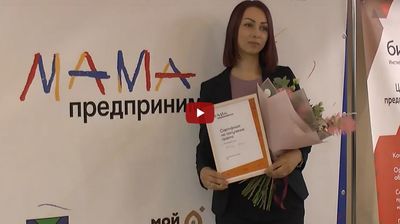 Они не только матери, но и предприниматели. С 1 марта в Приморском крае при поддержке правительства и бизнес-структур стартовала федеральная образовательная программа «Мама-предприниматель».  Женщины с несовершеннолетними детьми, которые хотят открыть свое дело, смогли бесплатно пройти тренинг и получить необходимые знания в области менеджмента, финансов и маркетинга. Претендентки на главный приз в 100 тысяч рублей доказывают конкурсной комиссии жизнеспособность своих проектов. Идеи – самые разные. Но каждая подкреплена аргументами – почему это будет интересно потребителю и выгодно самой предпринимательнице.Татьяна Ларькова, руководитель арсеньевского центра поддержки предпринимательства «Мой бизнес»: «Это кондитерские изделия, правильное питание, досуг, развлечение, отдых. Производство одежды. Кстати, производство – это такая сложная схема, но их большинство оказалось. Также услуги по СММ продвижению. Были услуги груминга – стрижки собак».На старте участницы программы «Мама-предприниматель» заполняли анкету и подробно описывали свой будущий бизнес-проект. Из 46 желающих в итоге осталась половина, и эти женщины прошли интенсивное обучение здесь же, в Арсеньеве. В комиссии, которая принимает защиту бизнес-идей – опытные предприниматели и сотрудники городской администрации. В том, чтобы женщины начали своё дело, заинтересованы и в кругу бизнесменов, и в органах власти.Сергей Дмитриенко, заместитель министра экономического развития Приморского края: «В крае есть программа, чтобы женщины, которые сидят дома с детьми, могли самореализовываться, трудоустраиваться. Предпринимательство – одно из этих направлений. В Приморье есть еще одна важная задача – развивать предпринимательское сообщество. И это один из способов, когда женщинам рассказывают, как открыть свое дело, дают хорошую экспертную поддержку».Самым приземленным экспертная комиссия в итоге посчитала проект арсеньевской молодой мамы Елены Ильиной по производству десертов для правильного питания – без рафинированного сахара и пшеничной муки.Елена Ильина, победитель краевого конкурса «Мама-предприниматель»: «Я не могу сказать, что меня что-то осенило. Это мне дало толчок. У нас там различные техники применялись. Например, было задание, где надо было проявить свою настойчивость. Надо было показать, что это тебе действительно нужно. Также были мозговые штурмы, надо было придумать быстро что-то».Программа «Мама-предприниматель» включена Минэкономразвития России в перечень программ соответствующего национального проекта. По статистике, возможность заняться собственным бизнесом рассматривают 67% женщин в России, при этом более 80% считают, что не смогут начать, потому что не хватает денег или знаний. Тем временем многие победительницы конкурса «Мама-предприниматель» успешно ведут свой бизнес до сих пор. В планах организаторов географически продвигать конкурс вглубь края, чтобы женщины с детьми получили нужные знания, а авторы лучших идей – еще и финансовую поддержку на первое время.